If meeting any of the requirements for this merit badge is against the Scout’s religious convictions, the requirement does not have to be done if the Scout’s parents and the proper religious advisors state in writing that to do so would be against religious convictions. The Scout’s parents must also accept full responsibility for anything that might happen because of this exemption. 1.Do the following:a.	Explain to your counselor the most likely hazards you may encounter while participating in athletics activities, and what you should do to anticipate, help prevent, mitigate, and respond to these hazards.b.	Show that you know first aid for injuries or illnesses that could occur while participating in athletic events, including sprains, strains, contusions, abrasions, blisters, dehydration, heat reactions, and concussions.2.	Do the following:a.	Before completing requirements 3 and 5, have your health-care practitioner give you a physical examination, using the Scout medical examination form.The Scout medical examination form (Annual Health and Medical Record Form) can be downloaded from this link:
https://www.scouting.org/filestore/HealthSafety/pdf/680-001_ABC.pdfb.	Explain the importance of a physical examc	Explain the importance of maintaining good health habits, especially during training - and how the use of tobacco products, alcohol, and other harmful substances can negatively affect your health and performance in athletic activities.d.	Explain the importance of maintaining a healthy diet.3.	Select an athletic activity that interests you.		Then do the following:a.	With guidance from your counselor, establish a personal training program suited to the activity you have chosen.	Follow this training program for three months.b.	Create a chart to monitor your progress during this time.
c.	Explain to the counselor the equipment necessary to participate in this activity, and the appropriate clothing for the time of year,d.	At the end of three months, review the chart you created for requirement 3b, and, discuss with your counselor what progress you have made during training. Tell how your development has affected you mentally and physically.4.	Do the following:a.	Give the rules for two athletic activities, one of which is the activity you chose for requirement 3.Activity 1:	Rules:Activity 2:	Rules:b.	Discuss the importance of warming up and cooling down.	Warming up:	Cooling down:c.	Explain to your counselor what an amateur athlete is and the differences between an amateur and a professional athlete.	Amateur:	Professional	Differences between amateur and professional:d.	Discuss the traits and importance of good sportsmanship.	Tell what role sportsmanship plays in both individual and group athletic activities.5.	Complete the activities in FOUR of the following groups and show improvement over a three-month period: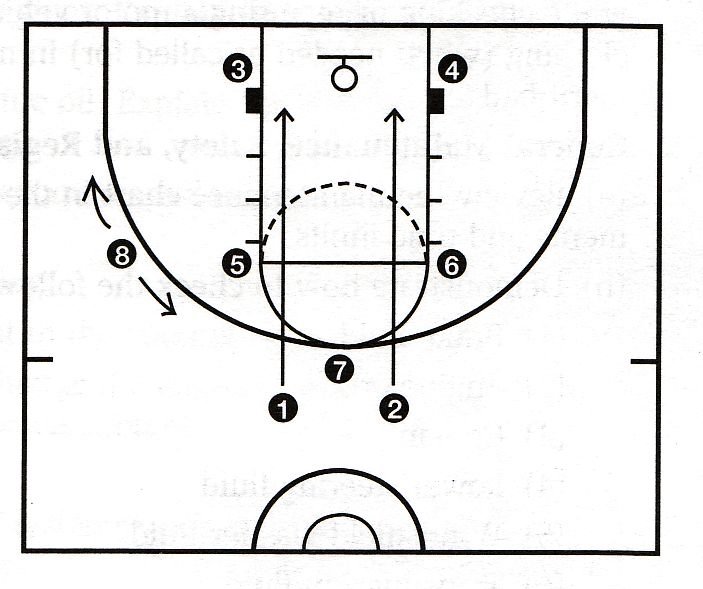 6.	Do the following:a.	Prepare plans for conducting a sports meet or field day that includes 10 activities, at least five of which must come from the groups mentioned in requirement 5.  Outline the duties of each official needed and list the equipment the meet will require.b.	With your parent's and counselor's approval, serve as an official or volunteer at a sports meet to observe officials in action.  Tell your counselor about your responsibilities at the meet and discuss what you learned.Hazards:Hazards:Hazards:Hazards:Hazards:Hazards:Hazards:What you should do:What you should do:What you should do:What you should do:What you should do:What you should do:What you should do:What you should do:Sprains:Sprains:Sprains:Sprains:Strains:Strains:Strains:Strains:Contusions:Contusions:Contusions:Contusions:Abrasions:Abrasions:Abrasions:Abrasions:Blisters:Blisters:Blisters:Blisters:Dehydration:Dehydration:Dehydration:Dehydration:Heat Reactions:Heat Reactions:Heat Reactions:Heat Reactions:Concussions:Concussions:Concussions:Concussions:DateProgressEquipment:Equipment:Equipment:Equipment:Equipment:Clothing:Clothing:Clothing:Clothing:Clothing:Progress:Progress:Progress:Progress:Progress:Progress:Progress:Progress:Progress:Progress:Mental and Physical effects:Mental and Physical effects:Mental and Physical effects:Mental and Physical effects:Mental and Physical effects:Mental and Physical effects:Mental and Physical effects:Mental and Physical effects:Mental and Physical effects:Mental and Physical effects:IndividualIndividualIndividualIndividualIndividualIndividualGroupGroupGroupGroupGroupGroupActivitiesBeginningThree Months Later	Group 1: Sprintinga.	100-meter dashb.	200-meter dash	Group 2: Long-Distance Runninga.	3k runb.	5k run	Group 3: Long Jump OR High Jumpa.	Running long jump OR running high jump (best of three tries)b.	Standing long jump OR standing high jump (best of three tries)	Group 4: Swimminga.	100-meter swimb.	200-meter swim	Group 5: Pull-Ups AND Push-Upsa.	Pull-ups in two minutesb.	Push-ups in two minutes	Group 6: Baseball Throwa.	Baseball throw for accuracy, 10 throws at a target (distance to be determined by age): ages 11 to 12, 20 feet; ages 13 to 15, 30 feet; ages 16 to 17, 40 feetb.	Baseball throw for distance, five throws (total distance)	Group 7: Basketball Shootinga.	Basketball shot for accuracy, 10 free-throw shotsb.	Basketball throw for skill and agility, the following shots as shown on the diagram (on next page)b.	Basketball throw for skill and agility, the following shots as shown on the diagram (on next page)b.	Basketball throw for skill and agility, the following shots as shown on the diagram (on next page)1.	Left-side layup2.	Right-side layup3.	Left side of hoop, along the key line4.	Right side of hoop, along the key line5.	Where key line and free-throw line meet, left side6.	Where key line and free-throw line meet, right side7.	Top of the key8.	Anywhere along the three-point line.	Group 8: Football Kick OR Soccer Kicka.	Goals from the 10-yard line, eight kicksb.	Football kick or soccer kick for distance, five kicks (total distance)	Group 9: Weight Traininga.	Chest/bench press, two sets of 15 repetitions eachb.	Leg curls, two sets of 15 repetitions each